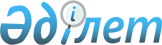 О внесении изменений и дополнения в приказ Министра образования и науки Республики Казахстан от 13 апреля 2015 года № 198 "Об утверждении стандартов государственных услуг, оказываемых в сфере семьи и детей"Приказ Министра образования и науки Республики Казахстан от 25 декабря 2017 года № 650. Зарегистрирован в Министерстве юстиции Республики Казахстан 24 января 2018 года № 16271.       В соответствии с подпунктом 1) статьи 10 Закона Республики Казахстан от 15 апреля 2013 года "О государственных услугах" ПРИКАЗЫВАЮ:       1. Внести в приказ Министра образования и науки Республики Казахстан от 13 апреля 2015 года № 198 "Об утверждении стандартов государственных услуг, оказываемых в сфере семьи и детей" (зарегистрирован в Реестре государственной регистрации нормативных правовых актов Республики Казахстан под № 11184, опубликован 18 июня 2015 года в информационно-правовой системе "Әділет") следующие изменения и дополнение:      пункт 1 указанного приказа изложить в следующей редакции:      "1. Утвердить:       1) Стандарт государственных услуг "Выдача справок по опеке и попечительству" согласно приложению 1 к настоящему приказу;       2) Стандарт государственных услуг "Установление опеки или попечительства над ребенком-сиротой (детьми-сиротами) и ребенком (детьми), оставшимся без попечения родителей" согласно приложению 2 к настоящему приказу;       3) Стандарт государственных услуг "Выдача справок для распоряжения имуществом несовершеннолетних детей и оформления наследства несовершеннолетним детям" согласно приложению 3 к настоящему приказу;       4) Стандарт государственных услуг "Выдача справок органов, осуществляющих функции по опеке или попечительству, для оформления сделок с имуществом, принадлежащим на праве собственности несовершеннолетним детям" согласно приложению 4 к настоящему приказу;       5) Стандарт государственных услуг "Предоставление бесплатного подвоза к общеобразовательным организациям и обратно домой детям, проживающим в отдаленных сельских пунктах" согласно приложению 5 к настоящему приказу;       6) Стандарт государственных услуг "Предоставление бесплатного и льготного питания отдельным категориям обучающихся и воспитанников в общеобразовательных школах" согласно приложению 6 к настоящему приказу;       7) Стандарт государственных услуг "Назначение выплаты пособия опекунам или попечителям на содержание ребенка-сироты (детей-сирот) и ребенка (детей), оставшегося без попечения родителей" согласно приложению 7 к настоящему приказу;       8) Стандарт государственных услуг "Передача ребенка (детей) на патронатное воспитание" согласно приложению 8 к настоящему приказу;       9) Стандарт государственных услуг "Назначение выплаты денежных средств на содержание ребенка (детей), переданного патронатным воспитателям" согласно приложению 9 к настоящему приказу;       10) Стандарт государственных услуг "Постановка на учет лиц, желающих усыновить детей" согласно приложению 10 к настоящему приказу;       11) Стандарт государственных услуг "Аккредитация агентства по усыновлению" согласно приложению 11 к настоящему приказу;       12) Стандарт государственных услуг "Продление срока аккредитации агентства по усыновлению" согласно приложению 12 к настоящему приказу;       13) Стандарт государственных услуг "Назначение единовременной денежной выплаты в связи с усыновлением ребенка-сироты и (или) ребенка, оставшегося без попечения родителей" согласно приложению 13 к настоящему приказу;       14) Стандарт государственных услуг "Прием документов и выдача направлений на представление отдыха в загородных и пришкольных лагерях отдельным категориям обучающихся и воспитанников государственных учреждений образования" согласно приложению 14 к настоящему приказу;       15) Стандарт государственных услуг "Выдача разрешения на свидания с ребенком родителям, лишенным родительских прав, не оказывающие на ребенка негативного влияния" согласно приложению 15 к настоящему приказу;      16) Стандарт государственных услуг "Передача ребенка (детей) на воспитание в приемную семью и назначение выплаты денежных средств на их содержание" согласно приложению 16 к настоящему приказу.";       приложения 1, 2, 3, 4, 5, 6, 7, 8, 9, 10, 13, 14 и 15 указанного приказа изложить в редакции согласно приложениям 1, 2, 3, 4, 5, 6, 7, 8, 9, 10, 11, 12 и 13 к настоящему приказу;       дополнить приложением 16 согласно приложению 14 к настоящему приказу.      2. Комитету по охране прав детей Министерства образования и науки Республики Казахстан (Оршубеков Н. А.) в установленном законодательством Республики Казахстан порядке обеспечить:      1) государственную регистрацию настоящего приказа в Министерстве юстиции Республики Казахстан;      2) в течение десяти календарных дней со дня государственной регистрации настоящего приказа направление его копии в печатном и электронном виде на государственном и русском языках в Республиканское государственное предприятие на праве хозяйственного ведения "Республиканский центр правовой информации" Министерства юстиции Республики Казахстан для официального опубликования и включения в Эталонный контрольный банк нормативных правовых актов Республики Казахстан;      3) в течение десяти календарных дней после государственной регистрации настоящего приказа направление его копии на официальное опубликование в периодические печатные издания;      4) размещение настоящего приказа на интернет-ресурсе Министерства образования и науки Республики Казахстан после его официального опубликования;      5) в течение десяти рабочих дней после государственной регистрации настоящего приказа в Министерстве юстиции представление в Департамент юридической службы и международного сотрудничества Министерства образования и науки Республики Казахстан сведений об исполнении мероприятий, предусмотренных подпунктами 1), 2), 3) и 4) настоящего пункта.      3. Контроль за исполнением настоящего приказа возложить на вице-министра образования и науки Республики Казахстан Асылову Б.А.      4. Настоящий приказ вводится в действие по истечении десяти календарных дней после дня его первого официального опубликования."СОГЛАСОВАН"
И.о. Министра информации 
и коммуникаций
Республики Казахстан
___________________К. Балыкбаев
5 января 2018 года
"СОГЛАСОВАН"
И.о. Министра национальной экономики 
Республики Казахстан
___________________ С. Жумангарин
4 января 2018 годаСтандарт государственной услуги "Предоставление бесплатного подвоза к общеобразовательным организациям и обратно домой детям, проживающим в отдаленных сельских пунктах"Глава 1. Общие положения      1. Государственная услуга "Предоставление бесплатного подвоза к общеобразовательным организациям и обратно домой детям, проживающим в отдаленных сельских пунктах" (далее – государственная услуга).      2. Стандарт государственной услуги разработан Министерством образования и науки Республики Казахстан (далее – Министерство).      3. Государственная услуга оказывается акимом поселка, села, сельского округа (далее – услугодатель).      Прием заявления и выдача результата оказания государственной услуги осуществляются через:      1) канцелярию услугодателя;      2) некоммерческое акционерное общество "Государственная корпорация "Правительство для граждан" (далее – Государственная корпорация).Глава 2. Порядок оказания государственной услуги      4. Сроки оказания государственной услуги:      1) с момента сдачи документов услугодателю, в Государственную корпорацию – 5 (пять) рабочих дней.      При обращении в Государственную корпорацию день приема не входит в срок оказания государственной услуги. Услугодатель обеспечивает доставку результата государственной услуги в Государственную корпорацию, не позднее чем за сутки до истечения срока оказания государственной услуги;      2) максимально допустимое время ожидания для сдачи документов у услугодателя или Государственной корпорации – 15 минут;      3) максимально допустимое время обслуживания у услугодателя – 30 минут, в Государственной корпорации – 15 минут.      5. Форма оказания государственной услуги – бумажная.      6. Результат оказания государственной услуги – справка о предоставлении бесплатного подвоза к общеобразовательной организации образования и обратно домой по форме согласно приложению 1 к настоящему стандарту государственной услуги либо мотивированный ответ об отказе в оказании государственной услуги в случаях и по основаниям, предусмотренным пунктом 10 настоящего стандарта государственной услуги.      Форма предоставления результата оказания государственной услуги – бумажная.      7. Государственная услуга оказывается бесплатно физическим лицам (далее – услугополучатель).      8. График работы:      1) услугодателя: с понедельника по пятницу включительно, с 9.00 до 18.30 часов, с перерывом на обед с 13.00 часов до 14.30 часов, кроме выходных и праздничных дней, согласно трудовому законодательству Республики Казахстан.      Прием заявления и выдача результата оказания государственной услуги осуществляется с 9.00 часов до 17.30 часов с перерывом на обед с 13.00 часов до 14.30 часов. Государственная услуга оказывается в порядке очереди, без предварительной записи и ускоренного обслуживания;      2) Государственной корпорации: с понедельника по субботу включительно в соответствии с установленным графиком работы с 9.00 до 20.00 часов без перерыва на обед, за исключением воскресенья и праздничных дней, согласно трудовому законодательству.      Прием осуществляется в порядке "электронной" очереди, по месту регистрации услугополучателя, без ускоренного обслуживания, возможно "бронирование" электронной очереди посредством портала.      9. Перечень документов, необходимых для оказания государственной услуги при обращении услугополучателя к услугодателю и в Государственную корпорацию:      1) заявление по форме согласно приложению 2 к настоящему стандарту государственной услуги;      2) документ, удостоверяющий личность услугополучателя (требуется для идентификации личности);      3) копия свидетельства о рождении ребенка (детей), в случае рождения ребенка до 13 августа 2007 года либо за пределами Республики Казахстан;      4) справка с места учебы по форме согласно приложению 3 к настоящему стандарту государственной услуги.      Сведения о документах, удостоверяющих личность услугополучателя, свидетельстве о рождении ребенка (в случае рождения ребенка после 13 августа 2007 года) работник Государственной корпорации получает из соответствующих государственных информационных систем через шлюз "электронного правительства".      Услугодатель и работник Государственной корпорации получает согласие на использование сведений, составляющих охраняемую законом тайну, содержащихся в информационных системах, при оказании государственных услуг, если иное не предусмотрено законами Республики Казахстан.      При приеме документов через услугодателя или Государственную корпорацию услугополучателю выдается расписка о приеме соответствующих документов.      В Государственной корпорации выдача готовых документов осуществляется на основании расписки о приеме документов при предъявлении удостоверения личности (либо его представителя по нотариально заверенной доверенности).      Государственная корпорация обеспечивает хранение результата в течение одного месяца, после чего передает их услугодателю для дальнейшего хранения. При обращении услугополучателя по истечении одного месяца по запросу Государственной корпорации услугодатель в течение одного рабочего дня направляет готовые документы в Государственную корпорацию для выдачи услугополучателю.       В случае предоставления услугополучателем неполного пакета документов согласно пункту 9 настоящего стандарта государственной услуги и (или) документов с истекшим сроком действия услугодатель отказывает в приеме заявления.       10. Основаниями для отказа в оказании государственной услуги являются:      1) установление недостоверности документов, представленных услугополучателем для получения государственной услуги, и (или) данных (сведений), содержащихся в них;       2) несоответствие услугополучателя и (или) представленных материалов, объектов, данных и сведений, необходимых для оказания государственной услуги, требованиям, установленным Законом Республики Казахстан от 27 июля 2007 года "Об образовании" и постановлением Правительства Республики Казахстан от 21 декабря 2007 года № 1256 "Об утверждении гарантированного государственного норматива сети организаций образования";      3) в отношении услугополучателя имеется вступившее в законную силу решение суда, на основании которого услугополучатель лишен специального права, связанного с получением государственной услуги.      В случае представления услугополучателем неполного пакета документов, согласно перечню, предусмотренному пунктом 9 настоящего стандарта государственной услуги, работник Государственной корпорации отказывает в приеме заявления и выдает расписку по форме согласно приложению 4 к настоящему стандарту государственной услуги.Глава 3. Порядок обжалования решений, действий (бездействия) местных исполнительных органов областей, города республиканского значения, столицы, районов, городов областного значения, а также услугодателей и (или) их должностных лиц по вопросам оказания государственных услуг      11. Обжалование решений, действий (бездействия) услугодателя и (или) его должностных лиц по вопросам оказания государственных услуг: жалоба подается на имя руководителя услугодателя либо руководителя соответствующего местного исполнительного органа областей, города республиканского значения, столицы (далее – акимат) по адресам, указанным в пункте 14 настоящего стандарта государственной услуги.      Жалоба подается в письменной форме по почте либо нарочно через канцелярию услугодателя или акимата.      В жалобе физического лица указывается его фамилия, имя, отчество (при его наличии), почтовый адрес, контактный телефон.      Подтверждением принятия жалобы является ее регистрация (штамп, входящий номер и дата) в канцелярии услугодателя или акимата с указанием фамилии и инициалов лица, принявшего жалобу, срока и места получения ответа на поданную жалобу.      Подтверждением принятия жалобы в Государственной корпорации, поступившей как нарочно, так и почтой, является ее регистрация (штамп, входящий номер и дата регистрации проставляются на втором экземпляре жалобы или сопроводительном письме к жалобе).      Жалоба услугополучателя, поступившая в адрес услугодателя, акимата, подлежит рассмотрению в течение пяти рабочих дней со дня ее регистрации. Мотивированный ответ о результатах рассмотрения жалобы направляется услогополучателю по почте либо выдается нарочно в канцелярии услугодателя, акимата.      В случае несогласия с результатами оказанной государственной услуги услугополучатель может обратиться с жалобой в уполномоченный орган по оценке и контролю за качеством оказания государственных услуг.      Жалоба услугополучателя, поступившая в адрес уполномоченного органа по оценке и контролю за качеством оказания государственных услуг, подлежит рассмотрению в течение пятнадцати рабочих дней со дня ее регистрации.      Также информацию о порядке обжалования действий (бездействия) услугодателя и (или) его должностных лиц можно получить по телефону Единого контакт-центра 1414, 8 800 080 7777.      12. В случаях несогласия с результатами оказанной государственной услуги услугополучатель имеет право обратиться в суд в установленном законодательством Республики Казахстан порядке.Глава 4. Иные требования с учетом особенностей оказания государственной услуги       13. Услугополучателям, имеющим установленным законодательством порядке полную или частичную утрату способности или возможности осуществлять самообслуживание, самостоятельно передвигаться, ориентироваться прием документов, для оказания государственной услуги, производиться работником Государственной корпорации с выездом по месту жительства посредством обращения через Единый контакт-центр 1414, 8 800 080 7777.      14. Адреса мест оказания государственной услуги размещены на:      1) интернет-ресурсе Министерства www.edu.gov.kz;      2) интернет-ресурсе Государственной корпорации: www.gov4c.kz.      15.Услугополучатель имеет возможность получения информации о порядке и статусе оказания государственной услуги в режиме удаленного доступа посредством Единого контакт-центра 1414, 8 800 080 7777.      16. Контактные телефоны справочных служб услугодателя по вопросам оказания государственной услуги размещены на интернет-ресурсах Министерства www.edu.gov.kz, услугодателя www.bala-kkk.kz. Единый контакт-центр 1414, 8 800 080 7777.                                            СПРАВКА 
             о предоставлении бесплатного подвоза к общеобразовательной 
                         организации образования и обратно домой
       Дана _____________________________________________________________________
                   (ФИО (при его наличии) обучающегося и воспитанника) 
в том, что он (она) действительно будет обеспечен (-а) бесплатным  подвозом к 
общеобразовательной организации образования №____________________________ 
                                                 (наименование школы) 
и обратно домой.
       Справка действительна на период учебного года.
       Аким поселка, аула (села),
       аульного (сельского) округа Ф.И.О. (при его наличии)_________
                                                   (подпись)
_________________________________
(наименование населенного пункта)
Место печати                                           СПРАВКА
                                        с места учебы
Дана ___________________________________________________________________________
                   (Ф.И.О. (при его наличии) обучающегося и воспитанника)
в том, что он действительно обучается в _____________________________________________
________________________________________________________________________________
(указать наименование школы)
в _____ классе ______ смены (период обучения с ___ до ____ часов) и нуждается в подвозе.
Справка дана для предъявления по месту требования.
Директор школы №____   Ф.И.О. (при его наличии)_______________
(указать наименование школы)                         (инициалы и подпись)
Место печати                                            Расписка 
                         об отказе в приеме документов
       Руководствуясь пунктом 2 статьи 20 Закона Республики Казахстан от 15 апреля 2013 
года "О государственных услугах", Государственная корпорация (указать адрес) отказывает 
в приеме документов на оказание государственной услуги ________________________ ввиду 
представления Вами неполного пакета документов согласно перечню, предусмотренному 
стандартом государственной услуги, а именно:
       Наименование отсутствующих документов:
1)________________________________________;
2)________________________________________;
3)….
       Настоящая расписка составлена в 2 экземплярах, по одному для каждой стороны. 
_______________________________                   ________________________
       ФИО (работника Государственной корпорации) 
                                     (подпись)
       Исполнитель. Ф.И.О._____________ 
       Телефон__________ 
       Получил: Ф.И.О. / подпись услугополучателя 
       "___" _________ 20__ г.Стандарт государственной услуги "Предоставление бесплатного и льготного питания отдельным категориям обучающихся и воспитанников в общеобразовательных школах"Глава 1. Общие положения      1. Государственная услуга "Предоставление бесплатного и льготного питания отдельным категориям обучающихся и воспитанников в общеобразовательных школах" (далее – государственная услуга).      2. Стандарт государственной услуги разработан Министерством образования и науки Республики Казахстан (далее – Министерство).      3. Государственная услуга оказывается организациями образования, местными исполнительными органами городов Астаны и Алматы, районов и городов областного значения, (далее – услугодатель).      Прием заявления и выдача результата оказания государственной услуги осуществляются через:      1) канцелярию услугодателя;      2) веб-портал "электронного правительства" www.egov.kz (далее – портал).Глава 2. Порядок оказания государственной услуги      4. Сроки оказания государственной услуги:      1) с момента сдачи документов услугодателю, а также при обращении на портал – 5 (пять) рабочих дней;      2) максимально допустимое время ожидания для сдачи документов у услугодателя – 15 минут;      3) максимально допустимое время обслуживания услугодателем – 30 минут.      5. Форма оказания государственной услуги – электронная (частично автоматизированная) и (или) бумажная.      6. Результат оказания государственной услуги – справка о предоставлении бесплатного и льготного питания в общеобразовательной школе по форме согласно приложению 1 к настоящему стандарту государственной услуги либо мотивированный ответ об отказе в оказании государственной услуги в случаях и по основаниям, предусмотренным в пункте 10 настоящего стандарта государственной услуги.      Форма предоставления результата оказания государственной услуги – электронная и (или) бумажная.      В случае обращения услугополучателя за результатом оказания государственной услуги на бумажном носителе результат оказания государственной услуги оформляется в электронной форме, распечатывается, заверяется печатью и подписью уполномоченного лица услугодателя.      На портале результат оказания государственной услуги направляется и хранится в "личном кабинете" услугополучателя в форме электронного документа, подписанного электронной цифровой подписью (далее – ЭЦП) уполномоченного лица услугодателя.      7. Государственная услуга оказывается бесплатно физическим лицам (далее – услугополучатель).      8. График работы:      1) услугодателя: с понедельника по пятницу включительно, с 9.00 до 18.30 часов, с перерывом на обед с 13.00 часов до 14.30 часов, кроме выходных и праздничных дней, согласно трудовому законодательству Республики Казахстан.      Прием заявления и выдача результата оказания государственной услуги осуществляется с 9.00 часов до 17.30 часов с перерывом на обед с 13.00 часов до 14.30 часов. Государственная услуга оказывается в порядке очереди, без предварительной записи и ускоренного обслуживания;      2) портала: круглосуточно, за исключением технических перерывов в связи с проведением ремонтных работ (при обращении услугополучателя после окончания рабочего времени, в выходные и праздничные дни согласно трудовому законодательству Республики Казахстан, прием заявления и выдача результата оказания государственной услуги осуществляется следующим рабочим днем).       9. Перечень документов, необходимых для оказания государственной услуги при обращении услугополучателя:      к услугодателю:      1) заявление по форме согласно приложению 2 к настоящему стандарту государственной услуги;      2) документ, удостоверяющий личность родителя (требуется для идентификации личности);       3) копия свидетельства о рождении ребенка в случае рождения ребенка до 13 августа 2007 года либо за пределами Республики Казахстан;       4) копия свидетельства о заключении или расторжении брака (в случае заключения или расторжения брака до 2008 года либо за пределами Республики Казахстан);      5) копия документа, подтверждающего статус:      для детей из семей, имеющих право на получение государственной адресной социальной помощи - справка, подтверждающая принадлежность услугополучателя (семьи) к получателям государственной адресной социальной помощи, предоставляемую местными исполнительными органами для категории услугополучателей из семей, имеющих право на получение государственной адресной социальной помощи;      для детей из семей, не получающих государственную адресную социальную помощь, в которых среднедушевой доход ниже величины прожиточного минимума - документы о полученных доходах (справка о заработной плате работающих родителей или лиц их заменяющих, о доходах от предпринимательской и других видов деятельности, о доходах в виде алиментов на детей и других иждивенцев);      для детей - сирот и детей, оставшиеся без попечения родителей, проживающих в семьях - решение уполномоченного органа об утверждении опеки (попечительства), договор о передаче на патронатное воспитание, приемную семью;      для детей из семей, требующих экстренной помощи в результате чрезвычайных ситуаций - документ, подтверждающий необходимость экстренной помощи в результате чрезвычайной ситуации;      для иных категорий обучающихся и воспитанников, определяемых коллегиальным органом управления организации образования - решение коллегиального органа управления организации образования о предоставлении бесплатного и льготного питания отдельным категориям обучающихся и воспитанников в общеобразовательных школах на основании обследования материально - бытового положения семьи, а также других необходимых документов для принятия решения об оказании финансовой и материальной помощи.      Документы представляются в подлинниках для сверки, после чего подлинники возвращаются услугополучателю.       При приеме документов услугодатель выдает услугополучателю расписку о приеме соответствующих документов;       на портал:      1) заявление в форме электронного документа, подписанное ЭЦП услугополучателя или удостоверенное одноразовым паролем, в случае регистрации и подключения абонентского номера услугополучателя, предоставленного оператором сотовой связи, к учетной записи портала;      2) электронная копия свидетельства о рождении ребенка, в случае рождения ребенка до 13 августа 2007 года либо за пределами Республики Казахстан;      3) электронная копия свидетельства о заключении или расторжении брака, в случае заключения или расторжения брака до 2008 года либо за пределами Республики Казахстан;      4) электронная копия документа, подтверждающего статус:      для детей из семей, имеющих право на получение государственной адресной социальной помощи - справка подтверждающая принадлежность услугополучателя (семьи) к получателям государственной адресной социальной помощи;      для детей из семей, не получающих государственную адресную социальную помощь, в которых среднедушевой доход ниже величины прожиточного минимума - документы о полученных доходах (справка о заработной плате работающих родителей или лиц их заменяющих, о доходах от предпринимательской и других видов деятельности, о доходах в виде алиментов на детей и других иждивенцев);      для детей - сирот и детей, оставшихся без попечения родителей, проживающих в семьях - решение уполномоченного органа об утверждении опеки (попечительства), договор о передаче на патронатное воспитание, приемную семью;      для детей из семей, требующих экстренной помощи в результате чрезвычайных ситуаций - документ, подтверждающий необходимость экстренной помощи в результате чрезвычайной ситуации;      для иных категорий обучающихся и воспитанников, определяемых коллегиальным органом управления организации образования - решение коллегиального органа управления организации образования о предоставлении бесплатного и льготного питания отдельным категориям обучающихся и воспитанников в общеобразовательных школах на основании обследования материально - бытового положения семьи, а также других необходимых документов для принятия решения об оказании финансовой и материальной помощи.      Сведения о документах, удостоверяющих личность услугополучателя, рождение ребенка (в случае рождения ребенка после 13 августа 2007 года), заключение или расторжении брака (в случае заключения или расторжения брака после 2008 года), о регистрации в качестве безработного, о принадлежности услугополучателя (семьи) к получателям государственной адресной социальной помощи, справка об опеке или попечительстве над ребенком-сиротой (детьми-сиротами) или ребенком (детьми), оставшихся без попечения родителей, услугодатель получает из соответствующих государственных информационных систем через шлюз "электронного правительства".      В случае обращения через портал услугополучателю в "личный кабинет" направляется статус о принятии запроса на государственную услугу, а также уведомление с указанием даты и времени получения результата государственной услуги.      В случае предоставления услугополучателем неполного пакета документов согласно пункту 9 настоящего стандарта государственной услуги и (или) документов с истекшим сроком действия, услугодатель отказывает в приеме заявления.      10. Основаниями для отказа в оказании государственной услуги являются:      1) установление недостоверности документов, представленных услугополучателем для получения государственной услуги, и (или) данных (сведений), содержащихся в них;       2) несоответствие услугополучателя и (или) представленных материалов, объектов, данных и сведений, необходимых для оказания государственной услуги, требованиям, установленным постановлением Правительства Республики Казахстан от 25 января 2008 года № 64 "Об утверждении Правил формирования, направления расходования и учета средств, выделяемых на оказание финансовой и материальной помощи обучающимся и воспитанникам государственных учреждений образования из семей, имеющих право на получение государственной адресной социальной помощи, а также из семей, не получающих государственную адресную социальную помощь, в которых среднедушевой доход ниже величины прожиточного минимума, и детям - сиротам, детям, оставшимся без попечения родителей, проживающим в семьях, детям из семей, требующих экстренной помощи в результате чрезвычайных ситуаций, и иным категориям обучающихся и воспитанников";      3) в отношении услугополучателя имеется вступившее в законную силу решение суда, на основании которого услугополучатель лишен специального права, связанного с получением государственной услуги.Глава 3. Порядок обжалования решений, действий (бездействия) местных исполнительных органов областей, города республиканского значения, столицы, районов, городов областного значения, а также услугодателей и (или) их должностных лиц по вопросам оказания государственных услуг       11. Обжалование решений, действий (бездействия) услугодателя и (или) его должностных лиц по вопросам оказания государственных услуг: жалоба подается на имя руководителя услугодателя либо руководителя соответствующего местного исполнительного органа областей, города республиканского значения, столицы (далее – акимат) по адресам, указанным в пункте 13 настоящего стандарта государственной услуги.      Жалоба подается в письменной форме по почте либо нарочно через канцелярию услугодателя или акимата, а также посредством портала.      В жалобе физического лица указывается его фамилия, имя, отчество (при его наличии), почтовый адрес, контактный телефон.      Подтверждением принятия жалобы является ее регистрация (штамп, входящий номер и дата) в канцелярии услугодателя или акимата с указанием фамилии и инициалов лица, принявшего жалобу, срока и места получения ответа на поданную жалобу.      При обращении через портал информацию о порядке обжалования можно получить по телефону Единого контакт-центра 1414, 8 800 080 7777.      При отправке жалобы через портал услугополучателю из "личного кабинета" доступна информация об обращении, которая обновляется в ходе обработки обращения услугодателем (отметки о доставке, регистрации, исполнении, ответ о рассмотрении или отказе в рассмотрении).      Жалоба услугополучателя, поступившая в адрес услугодателя, акимата, подлежит рассмотрению в течение пяти рабочих дней со дня ее регистрации. Мотивированный ответ о результатах рассмотрения жалобы направляется услогополучателю по почте либо выдается нарочно в канцелярии услугодателя, акимата.      В случае несогласия с результатами оказанной государственной услуги услугополучатель может обратиться с жалобой в уполномоченный орган по оценке и контролю за качеством оказания государственных услуг.      Жалоба услугополучателя, поступившая в адрес уполномоченного органа по оценке и контролю за качеством оказания государственных услуг, подлежит рассмотрению в течение пятнадцати рабочих дней со дня ее регистрации.      Также информацию о порядке обжалования действий (бездействия) услугодателя и (или) его должностных лиц можно получить по телефону Единого контакт-центра 1414, 8 800 080 7777.      12. В случаях несогласия с результатами оказанной государственной услуги услугополучатель имеет право обратиться в суд в установленном законодательством Республики Казахстан порядке.Глава 4. Иные требования с учетом особенностей оказания государственной услуги      13. Адреса мест оказания государственной услуги размещены на:      1) интернет-ресурсе Министерства: www.edu.gov.kz;      2) портале: www.egov.kz.      14. Услугополучатель имеет возможность получения информации о порядке и статусе оказания государственной услуги в режиме удаленного доступа посредством "личного кабинета" портала, а также Единого контакт-центра 1414, 8 800 080 7777.      15. Контактные телефоны справочных служб услугодателя по вопросам оказания государственной услуги размещены на интернет-ресурсах Министерства www.edu.gov.kz, услугодателя www.bala-kkk.kz.                                            СПРАВКА 
                   о предоставлении бесплатного и льготного питания в 
                               общеобразовательной школе
       Дана __________________ в том, что он/она включен(-а) в список 
       (Ф.И.О.(при его наличии))
       обучающихся и воспитанников, обеспечивающихся бесплатным  питанием в 20__ - 20__ учебном году.
       ________________________________
                         Дата, подпись руководителя 
                         местного исполнительного органа 
                         областей, городов Астаны и Алматы,
                         районов и городов областного значения
Место печати                                                  Руководителю местного исполнительного органа областей,
                                                 городов Астаны и Алматы, районов и городов областного значения
                                           _____________________________________
                                           _____________________________________
                                                 (наименование органа образования)
                                                 (________ района, _______ области)
                                           _____________________________________
                                                 (Ф.И.О. (при его наличии)
                                                       руководителя)
                                                      от гражданина (ки)
                                           ______________________________________
                                                 (Ф.И.О. (при его наличии) и
                                           индивидуальный идентификационный
                                                       номер заявителя)
                                                 проживающего(-ей) по адресу:
                                           ______________________________________
                                                 (наименование населенного
                                                       пункта, адрес места
                                                           проживания, телефон)
                                     Заявление
       Прошу Вас включить моего несовершеннолетнего ребенка (Ф.И.О. (при его наличии) 
и индивидуальный идентификационный номер, дата рождения), обучающегося в (указать № 
школы, № и литер класса) в список обучающихся и воспитанников, обеспечивающихся 
бесплатным и льготным питанием на (указать учебный год).
"___"__________20__года                         Подпись гражданина (-ки)© 2012. РГП на ПХВ Республиканский центр правовой информации Министерства юстиции Республики КазахстанМинистр образования и науки Республики КазахстанЕ. СагадиевПриложение 5 к приказу
Министра образования и науки Республики Казахстан
от 25 декабря 2017 года № 650Приложение 5 к приказу Министра образования и науки Республики Казахстан
от 13 апреля 2015 года № 198Приложение 1 к стандарту государственной услуги
"Предоставление бесплатного подвоза к общеобразовательным организациям и обратно домой детям, проживающим в отдаленных сельских пунктах"ФормаПриложение 2 к стандарту государственной услуги
"Предоставление бесплатного подвоза к общеобразовательным организациям и обратно домой детям, проживающим в отдаленных сельских пунктах"Форма                                                 Акиму поселка, аула (села), аульного
                                                 (сельского) округа от _____________
                                                 _______________________________
                                                       (Ф.И.О. (при его наличии) и
                                                     индивидуальный идентификационный
                                                             номер заявителя)
                                                       Адрес проживания, телефон:
                                                 _______________________________
                                     Заявление
       Прошу Вас обеспечить подвоз моего(их) несовершеннолетнего(их) ребенка (детей) 
 _______________________________________________________________________________,
(Ф.И.О.(при его наличии) и индивидуальный идентификационный номер, дата рождения)
       проживающего в ___________________________________________________________ 
                               (указать наименование населенного пункта, района)
и обучающегося в 
________________________________________________________________________________
________________________________________________________________________________
             (указать № класса, полное наименование организации образования)
       к общеобразовательной организации образования и обратно домой  на 20 __ - 20__ 
учебный год (указать учебный год).
       Согласен(а) на использования сведений, составляющих охраняемую Законом РК "О персональных данных и их защите" тайну, содержащихся в информационных системах.
"__" _____________ 20 ___года                   ___________________
                                           (подпись заявителя)Приложение 3 к стандарту государственной услуги
"Предоставление бесплатного подвоза к общеобразовательным организациям и обратно домой детям, проживающим в отдаленных сельских пунктах"ФормаПриложение 4 к стандарту государственной услуги 
"Предоставление бесплатного подвоза к общеобразовательным организациям и обратно домой  детям, проживающим в отдаленных сельских пунктах"ФормаПриложение 6 к приказу
Министра образования и науки Республики Казахстан
от 25 декабря 2017 года № 650Приложение 6 к приказу Министра образования и науки Республики Казахстан
от 13 апреля 2015 года № 198Приложение 1 к стандарту государственной услуги
"Предоставление бесплатного и льготного питания отдельным категориям обучающихся и воспитанников в общеобразовательных школах"ФормаПриложение 2 к стандарту государственной услуги
"Предоставление бесплатного и льготного питания отдельным категориям обучающихся и 
воспитанников в общеобразовательных школах"Форма